マニフェスト購入申込書（官公庁用）2019.4（一社）秋田県産業廃棄物協会宛て　ＦＡＸ：０１８－８６３－６９７７※協会記入欄　箱番号No.　　　　　　　　　　　　　　　　　　　　　 (　　　　　　　　　　　　～　　　　　　　　　　　　)申 込 日　　　　 年　 　月　　 日　 　 〒　 　－　　　　所 在 地　　　　　　　　　　　　　　　　　　　　　　　　　　　　　　　　　　　名　　称　　　　　　　　　　　　　　　　　　　　　　　　　　　　　　　　　　　電話番号　　　　　－　　　　－          ＦＡＸ　　　　　－　　 　　－         担当者名　　　　　　　　　　　　　　　　　　　　　　　　　　　　　　　　　　　請求書宛名　　　　　　　　　　　　　　　　　　　　　　　　　　　　　　　　　　※いずれかを○で囲んでください                        通信欄（要望等記入ください）お支払方法について　　　　　　　　　Ａ.口座振込　　　　　       Ｂ.現金払い　　　　　　　　請求書についてＡ.必要　　　　　　　       Ｂ.不要　　　　　1.日付を記載（発送日）  2.日付を記載しない　　　　　　　　　　　　マニフェストの引取方法についてＡ.宅配便を利用します       Ｂ.協会窓口に伺います（ 　月　 日）　　    宅配便の送料について　※送料はマニフェストと一緒にお支払いいただきます。Ａ.マニフェスト代に含める　 Ｂ.別欄に記載する　  Ｃ.送料分の請求書が別途必要　　　　官公庁用　～マニフェストの購入方法について～　　　　　　　　　　　マニフェストの種類マニフェストの価格●単　票（手書きするのに適しています）　1セット　　100枚入　　　２，５００円（税込）●連続票（ﾄﾞｯﾄﾌﾟﾘﾝﾀｰでの打ち出しに対応しています）　１ケース　　500枚入　　１２，５００円（税込）マニフェストの購入方法マニフェスト代金は後納（請求書）にて対応します。官公庁用の申込書がありますので、事前に記入いただきＦＡＸにてお申込みください。【配送を希望される場合】宅配便による県内配送をいたします。送料を別途お支払い（後納）いただきます。・単票１～５セットまでは、税込 ３７８円　　（第一貨物）・連続票１ケース（500部）は、税込 ３７８円（第一貨物）※午後４時以降の申込みは、翌日注文と同じ扱いになります。また、協会事業・諸事情により発送日が遅れることがありますのでご了承ください。【お申込み・お問合せ先】　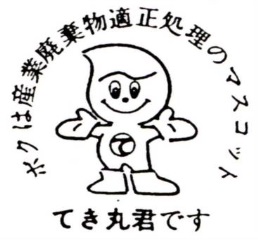 一般社団法人秋田県産業廃棄物協会〒010-0951　秋田県秋田市山王3丁目１－７（東カンビル３Ｆ）☎ 018-863-7107　　Fax 018-863-6977マニフェスト（管理票）の種類マニフェスト（管理票）の種類マニフェスト（管理票）の種類単　　価（税込）単　　価（税込）必要個数必要個数産業廃棄物管理票【直　行　用】　７枚綴単　票1ｾｯﾄ／100部入２，５００円1ｾｯﾄ／100部入２，５００円ｾｯﾄｾｯﾄ産業廃棄物管理票【直　行　用】　７枚綴連続票1ｹｰｽ／500部入１２，５００円1ｹｰｽ／500部入１２，５００円ｹｰｽｹｰｽ産業廃棄物管理票【積　替　用】　８枚綴単　票1ｾｯﾄ／100部入２，５００円1ｾｯﾄ／100部入２，５００円ｾｯﾄｾｯﾄ産業廃棄物管理票【積　替　用】　８枚綴連続票1ｹｰｽ／500部入１２，５００円1ｹｰｽ／500部入１２，５００円ｹｰｽｹｰｽ産業廃棄物管理票建設系廃棄物ﾏﾆﾌｪｽﾄ７枚綴単　票1ｾｯﾄ／100部入２，５００円1ｾｯﾄ／100部入２，５００円ｾｯﾄｾｯﾄ産業廃棄物管理票建設系廃棄物ﾏﾆﾌｪｽﾄ７枚綴連続票1ｹｰｽ／500部入１２，５００円1ｹｰｽ／500部入１２，５００円ｹｰｽｹｰｽ●全ての産業廃棄物に適用できます（発行元：公益社団法人　全国産業資源循環連合会）産業廃棄物管理票直行用(7枚綴)：廃棄物を処理施設に直接搬入する場合に使用します。積替用(8枚綴）：廃棄物を積み替え施設に搬入し、それから処理施設に搬入する場合や、区間委託が必要な場合使用します。●建設系廃棄物専用です（発行元：建設六団体副産物対策協議会）産業廃棄物管理票建設系廃棄物ﾏﾆﾌｪｽﾄ（7枚綴）